Fire Safety – Raise a complaint or concernTo raise a concern either contact our headquarters reception on 0118 945 2888 who can transfer your call to the local Fire Safety office or complete this form and email it to relevant area:Slough and Windsor & Maidenhead - easthubfiresafety@rbfrs.co.ukWokingham and Bracknell - centralhubfiresafety@rbfrs.co.ukReading and West Berkshire - westhubfiresafety@rbfrs.co.ukPlease provide as much of the following information as possible to help us to understand and investigate your concern:Your name: Best phone number to contact you: Email address: Information about the premisesBusiness name:  Address: What the premises is used for e.g. business type: Nature of your concern (please give as much detail as possible):Date and time your concern was identified (include multiple dates/times if applicable):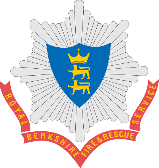 Fire Safety Complaint Form